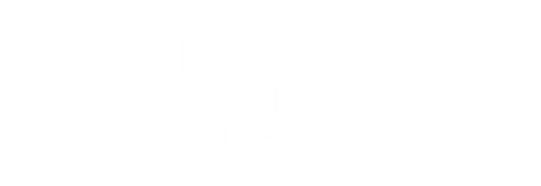 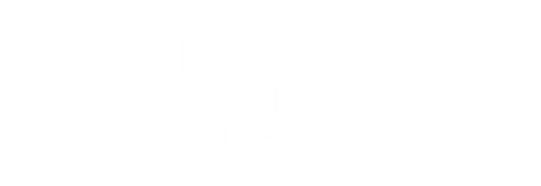 Module Code: 6003HEALModule Title: Research in Health and Social CareModule Leader: Mark WoodsModule leader contact details: Mark WoodsRoom 3.43 Henry Cotton Buildingt: 0151 231 4100 e: m.woods@ljmu.ac.ukDateTimeLocationSession TitleLecturer24-09-2009.30-12.00TBCModule Introduction / Enrolment / Library sessionM. Woods01-10-2009.30-12.00TBCConcepts of knowledge and paradigms and their influence on research15-10-2009.30-12.00TBCThe Research Process/assignment tutorial/use of Endnote22-10-2009.30-12.00TBCFraming a research question05-11-2009.30-12.00TBCQuantitative research designs / methodologies / data analysis12-11-2009.30-12.00TBCQualitative research designs / methodologies / data analysis26-11-2009.30-12.00TBCResearch ethics03-12-2009.30-12.00Bookable tutorialsM. WoodsAssessment submission deadline: 14-01-2020Assessment submission deadline: 14-01-2020